Registration form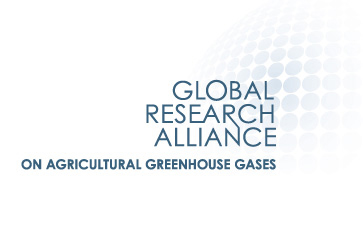 GRA Engagement WorkshopIzmir, TurkeyThe GRA Engagement Workshop will open on Wednesday 18 November and close on Thursday 19 November 2015. Registration and contact detailsIf you have any questions regarding the GRA Engagement Workshop, please contact the GRA Secretariat: secretariat@globalresearchalliance.org Family nameGiven nameTitle□Prof    □Dr     □Mr    □Ms□Prof    □Dr     □Mr    □Ms□Prof    □Dr     □Mr    □MsGenderGender□male    □femaleOrganizationPosition/titleCountry representedAddressStreetAddressCityAddressState/ProvinceAddressPostal CodeAddressCountryTelephone (incl international prefixes)E-mailAttendancePlease mark the boxes that apply:Please mark the boxes that apply:Please mark the boxes that apply:Please mark the boxes that apply:Please mark the boxes that apply:Please mark the boxes that apply:AttendanceAttending the GRA Engagement Workshop 18-19 NovemberAttending the GRA Engagement Workshop 18-19 NovemberAttending the GRA Engagement Workshop 18-19 NovemberAttending the GRA Engagement Workshop 18-19 NovemberAttending the GRA Engagement Workshop 18-19 NovemberAttending the GRA Engagement Workshop 18-19 NovemberLetter of Invitation  Please check the box if you require an individual letter of invitation to attend this meeting.  Please check the box if you require an individual letter of invitation to attend this meeting.  Please check the box if you require an individual letter of invitation to attend this meeting.  Please check the box if you require an individual letter of invitation to attend this meeting.  Please check the box if you require an individual letter of invitation to attend this meeting.  Please check the box if you require an individual letter of invitation to attend this meeting.